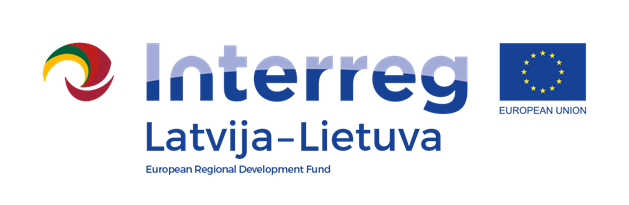 TIRGUS IZPĒTE“Lekcijas un praktiskās nodarbības sociālās jomas darbiniekiem un brīvprātīgajiem nodrošināšana un vadīšana”, identifikācijas numurs BNP/TI/2023/70Saskaņā ar apstiprināto ERAF Interreg V-A Latvijas – Lietuvas programma 2014.-2020. gadam 
projektu “Paaudžu iespēju stiprināšana sociālās iekļaušanās veicināšanai”
	(LLI-513, Power of Generations)	Projekta aktivitāte C.1.PasūtītājsIepirkuma priekšmetsLekcijas un praktiskās nodarbības sociālās jomas darbiniekiem un brīvprātīgajiem nodrošināšana un vadīšana (1.pielikums).Identifikācijas numurs    BNP/TI/2023/70Piedāvājumu iesniegšanas vieta, datums un laiksPretendents savu piedāvājumu iesniedz līdz 2023. gada 19. jūnija plkst. 10:00, nosūtot elektroniski uz e-pasta adresi: signija.saltupa@bauskasnovads.lvLīguma nosacījumiLīguma izpildes vieta: Iecavas Dienas centrs (Grāfa laukumā 1) vai cita pasākumam piemērota vieta.Līguma izpildes laiks: 2023. gada 21.jūnijs projekta noslēguma konferences ietvaros.Līgums ar pēcapmaksu. Prasības pretendentiemPretendents ir fiziska vai juridiska persona, kura ir reģistrēta attiecīgās valsts normatīvajos aktos noteiktajā kārtībā.Iesniedzamie dokumenti Pieteikums dalībai tirgus izpētē, atbilstoši 2.pielikumam.Tehniskais un finanšu piedāvājums, atbilstoši 3.pielikumam.Pieredzes apliecinājums.Piedāvājuma izvēles kritērijsPiedāvājums ar zemāko cenu, kas pilnībā atbilst tirgus izpētes noteikumiem.1.pielikumsTEHNISKĀ SPECIFIKĀCIJA “Lekcijas un praktiskās nodarbības sociālās jomas darbiniekiem un brīvprātīgajiem nodrošināšana un vadīšana”, identifikācijas numurs BNP/TI/2023/70Norises vieta: Iecavas Dienas centrs (Grāfa laukumā 1) vai cita pasākumam piemērota vieta, Iecavā, Bauskas novadā.Līguma izpildes laiks: 2023. gada 21. augusts projekta noslēguma konferences  ietvaros, laika posmā no 13.00-15.00Dalībnieki:  50 dalībniekiemPrasības:Jānodrošina lekcija sociālās jomas darbiniekiem un brīvprātīgajiem darbā ar klientiem par klientu pašapziņas celšanu, motivāciju būt sabiedriski aktīviem izmantojot vizuālā tēla dažādošanas iespējās ar vienkāršiem līdzekļiem ierobežotos finansiālos apstākļos, kas ir būtiski  dažādām sociālā riska mērķa grupām – daudzbērnu ģimenēm, vientuļajiem vecākiem, senioriem, piemērots dažādām paaudzēm.Praktiskās nodarbības sociālās jomas darbiniekiem zināšanu un prasmju apguvē esoša apģērba pārveidē un dažādošanā, izmantojot dabas materiālus un citas viegli plašpatēriņa preces, materiālu otrreizējā pārstrāde un izmantošanaLekcijas un nodarbības kopējais ilgums  - līdz 2 stundām. Nodrošināt lekcijai un praktiskajām nodarbībām nepieciešamos  uzskates un darba materiālus. Pieredze:Pretendentam pēdējo trīs gadu laikā (2020., 2021., 2022., un 2023. gadā līdz piedāvājuma iesniegšanas brīdim)  ir pieredze līdzīgu pasākumu/aktivitāšu organizēšanā un vadīšanā vai pretendents piesaista speciālistu, kuram ir attiecīga pieredze. Pieredzi pierādīt ar izpildīta līguma pieņemšanas – nodošanas aktu vai atsauksmi.2.pielikumsPIETEIKUMS DALĪBAI TIRGUS IZPĒTĒ “Lekcijas un praktiskās nodarbības sociālās jomas darbiniekiem un brīvprātīgajiem nodrošināšana un vadīšana”, identifikācijas numurs BNP/TI/2023/70Ar šo apliecinu savu dalību minētajā tirgus izpētē un apstiprinu, ka esmu iepazinies ar tās noteikumiem un piekrītu visiem tajā minētajiem nosacījumiem, tie ir skaidri un saprotami, iebildumu un pretenziju pret tiem nav.Ar šo apliecinu, ka visa sniegtā informācija ir patiesa.3.pielikumsTEHNISKAIS UN FINANŠU PIEDĀVĀJUMS“Lekcijas un praktiskās nodarbības sociālās jomas darbiniekiem un brīvprātīgajiem nodrošināšana un vadīšana”, identifikācijas numurs BNP/TI/2023/70Pretendents ______________________________________ Reģ. Nr. _________________________________________Iepazinies ar tirgus izpētes “Lekcijas un praktiskās nodarbības sociālās jomas darbiniekiem un brīvprātīgajiem nodrošināšana un vadīšana”, identifikācijas numurs BNP/TI/2023/70, noteikumiem un tehnisko specifikāciju, piedāvāju veikt minēto pakalpojumu par šādu līgumcenu:Pakalpojuma detalizēts apraksts:Pasūtītāja nosaukumsBauskas novada pašvaldībaJuridiskā adreseUzvaras iela 1, Bauska, Bauskas novads, LV-3913Reģistrācijas numurs90009116223KontaktpersonaJuridiskā un iepirkumu departamenta iepirkumu nodaļas vecākā iepirkumu speciālisteTālruņa numurs+371 27096462E-pasta adreseSignija.saltupa@bauskasnovads.lvInformācija par pretendentuInformācija par pretendentuInformācija par pretendentuPretendenta nosaukums:Pretendenta nosaukums:Reģistrācijas numurs:Reģistrācijas numurs:Juridiskā adrese:Juridiskā adrese:Norēķinu konts:Norēķinu konts:Bankas nosaukums:Bankas nosaukums:Pasta adrese:Pasta adrese:Tālrunis:Tālrunis:E-pasta adrese:E-pasta adrese:Vispārējā interneta adrese(ja attiecināms):Vispārējā interneta adrese(ja attiecināms):Līguma noslēgšanas iespēja(Lūdzu atzīmēt): Līguma noslēgšanas iespēja(Lūdzu atzīmēt): □ Papīra formātā□ Elektroniski ar drošu elektronisko parakstu Informācija par pretendenta kontaktpersonu / līguma izpildes atbildīgo personuInformācija par pretendenta kontaktpersonu / līguma izpildes atbildīgo personuInformācija par pretendenta kontaktpersonu / līguma izpildes atbildīgo personuVārds, uzvārds:Ieņemamais amats:Tālrunis:E-pasta adrese:Vārds, uzvārds:Amats:Paraksts:Datums:Lekcijas un praktiskās nodarbības apraksts, piesaistītie speciālisti, norises vietaMateriāli, inventārs, 
kas tiks nodrošināti       Plānotais gala rezultātsNr.p.k.Pakalpojuma nosaukumsMērvienībaApjomsCena par vienību EUR bez PVN Kopējā cena, EUR bez PVN 1.Lekcijas un praktiskās nodarbības sociālās jomas darbiniekiem un brīvprātīgajiem nodrošināšana un vadīšanaPakalpojums 1Kopējā piedāvājuma cena EUR bez PVN:Kopējā piedāvājuma cena EUR bez PVN:Kopējā piedāvājuma cena EUR bez PVN:Kopējā piedāvājuma cena EUR bez PVN:Kopējā piedāvājuma cena EUR bez PVN:PVN (__%), EUR:PVN (__%), EUR:PVN (__%), EUR:PVN (__%), EUR:PVN (__%), EUR:Kopējā piedāvājuma cena EUR ar PVN:Kopējā piedāvājuma cena EUR ar PVN:Kopējā piedāvājuma cena EUR ar PVN:Kopējā piedāvājuma cena EUR ar PVN:Kopējā piedāvājuma cena EUR ar PVN:Vārds, uzvārds:Amats:Paraksts:Datums: